Brevet blancDurée : 30 minutesL'usage de la calculatrice est autorisé, tout autre document est interditDès que le sujet vous est remis, assurez-vous qu'il est completLe sujet est composé de 5 pagesLe candidat doit répondre sur le sujet et veiller à ne pas oublier de questionLa société Ministery est spécialisée dans le prêt à porter. On doit s’adapter en permanence à la température extérieure (fig 1) pour pouvoir porter le vêtement adéquate. 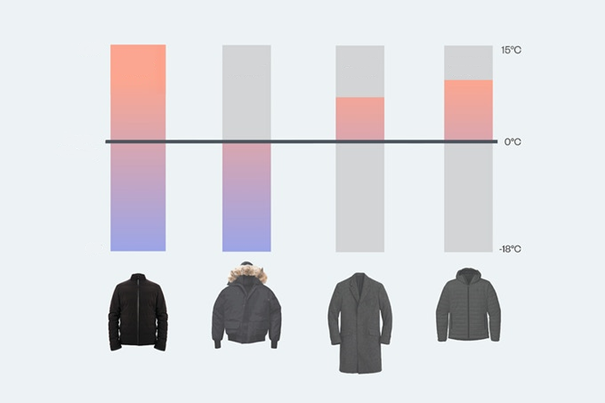 Pour cela cette société a développé un nouveau concept, un vêtement qui s’adapte automatiquement aux éléments extérieurs et à votre activité. Le vêtement est même capable d’apprendre sur votre comportement et de réguler la température encore plus finement, et ce, de façon très personnalisée.Le vêtement intègre alors 3 éléments de chauffage qui sont constitués d’une résistance en carbone dans chaque poche et dans le dos (fig 2).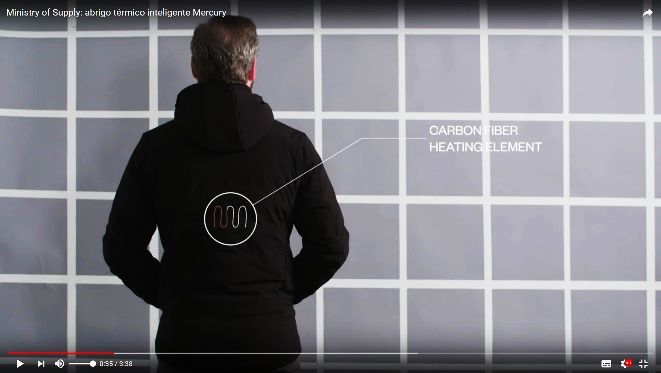 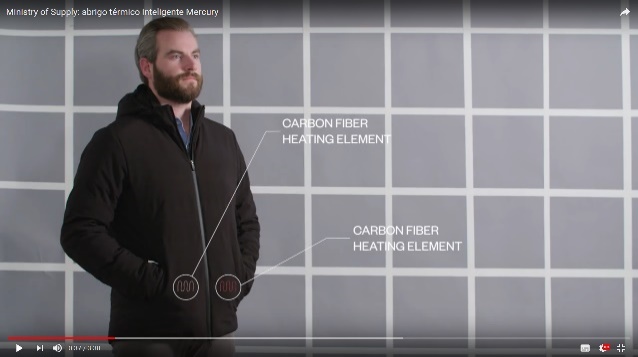 Pour pouvoir gérer intelligemment le chauffage, le vêtement possède plusieurs capteurs : capteur de température à l’intérieur et à l’extérieur du vêtement. Un accéléromètre pour détecter nos efforts physique (à l’arrêt, marche, marche rapide, course.. fig 3 et 7).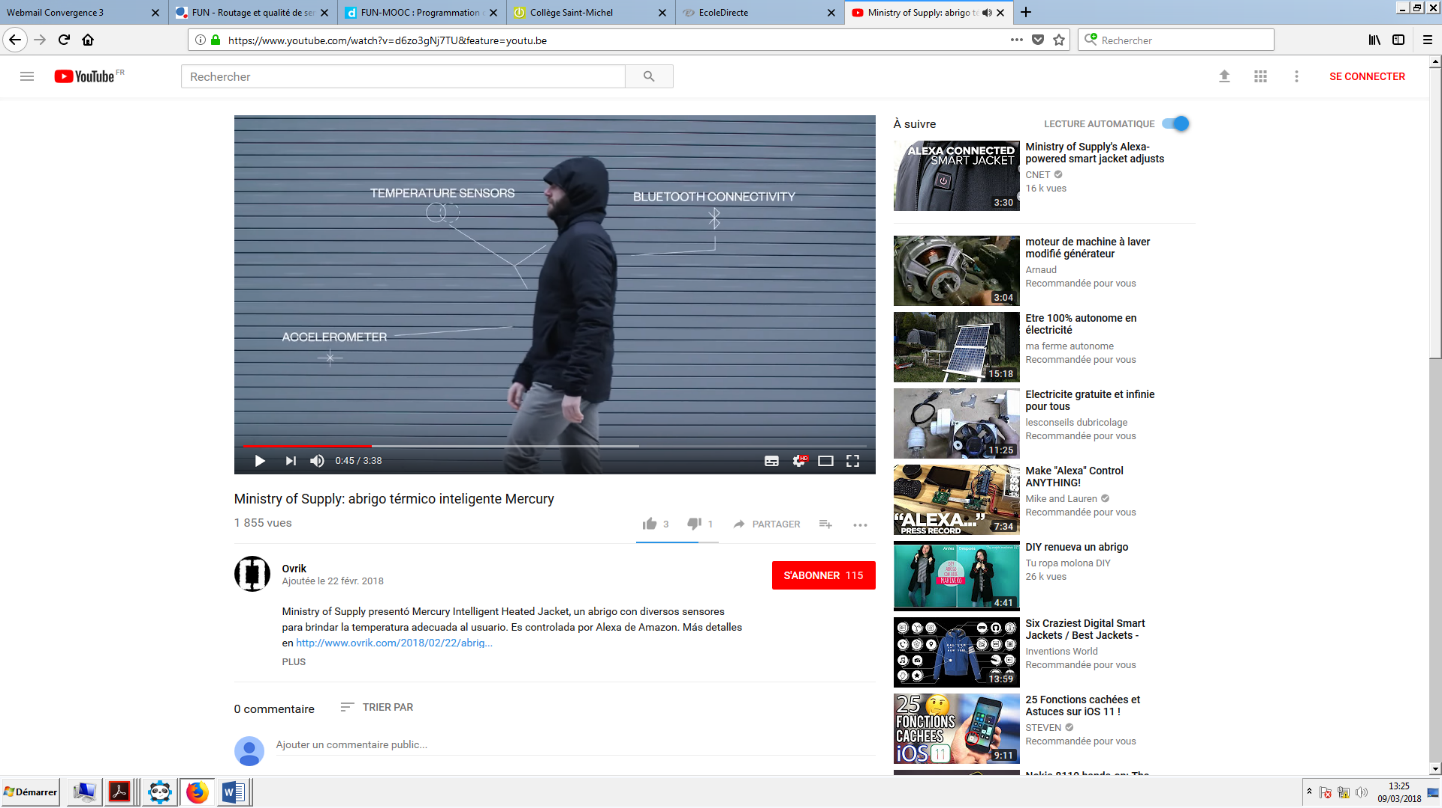 Le système se pilote à partir d’un smartphone (3 niveaux de puissance fig 6) qui est connecté en Bluetooth avec la veste, ainsi que d’un bouton sur la veste pour la mise en marche (fig 4). 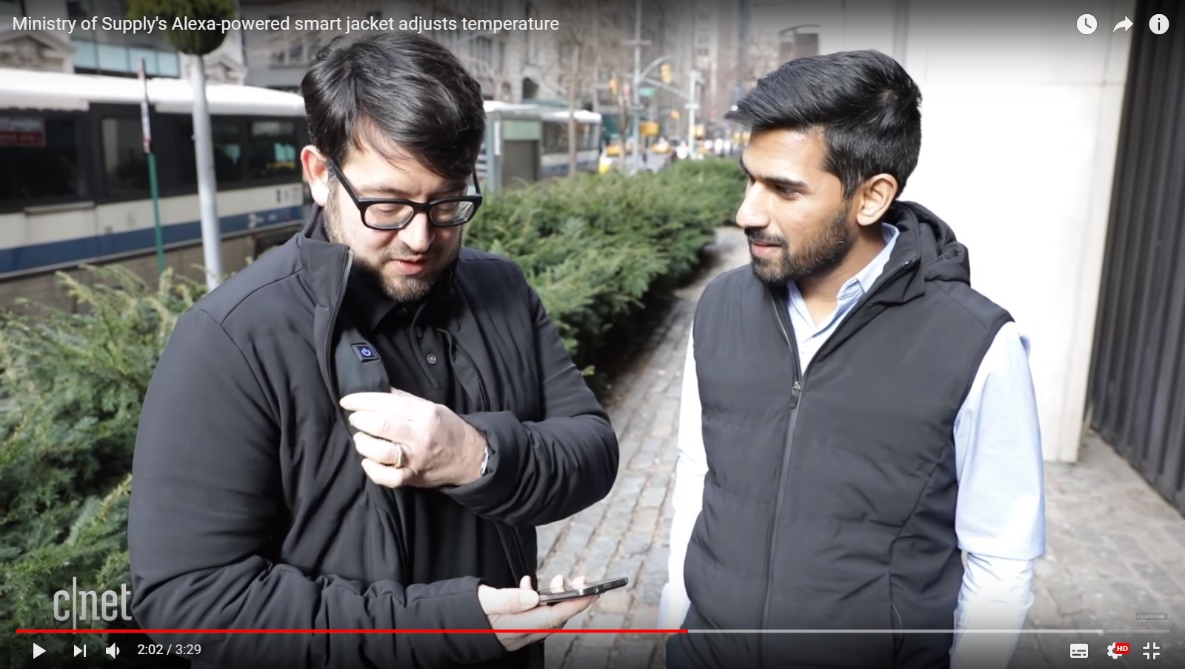 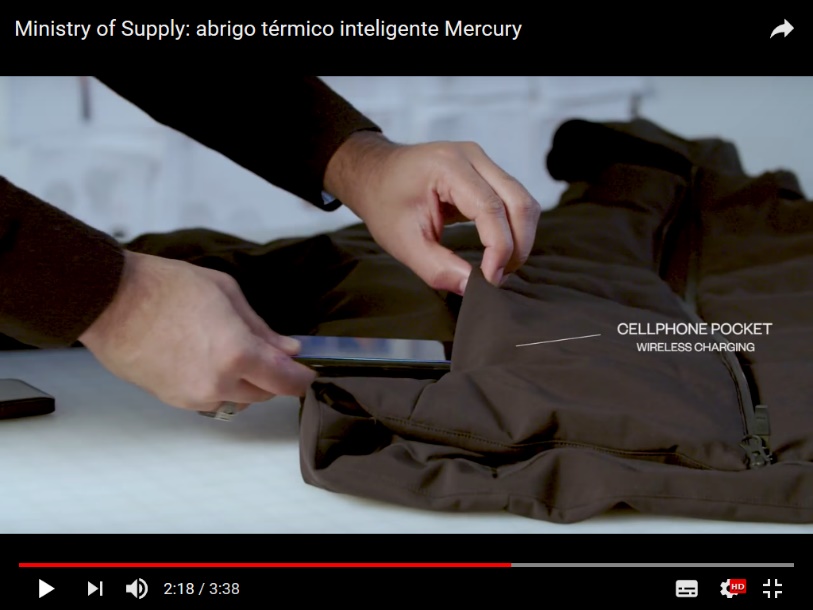 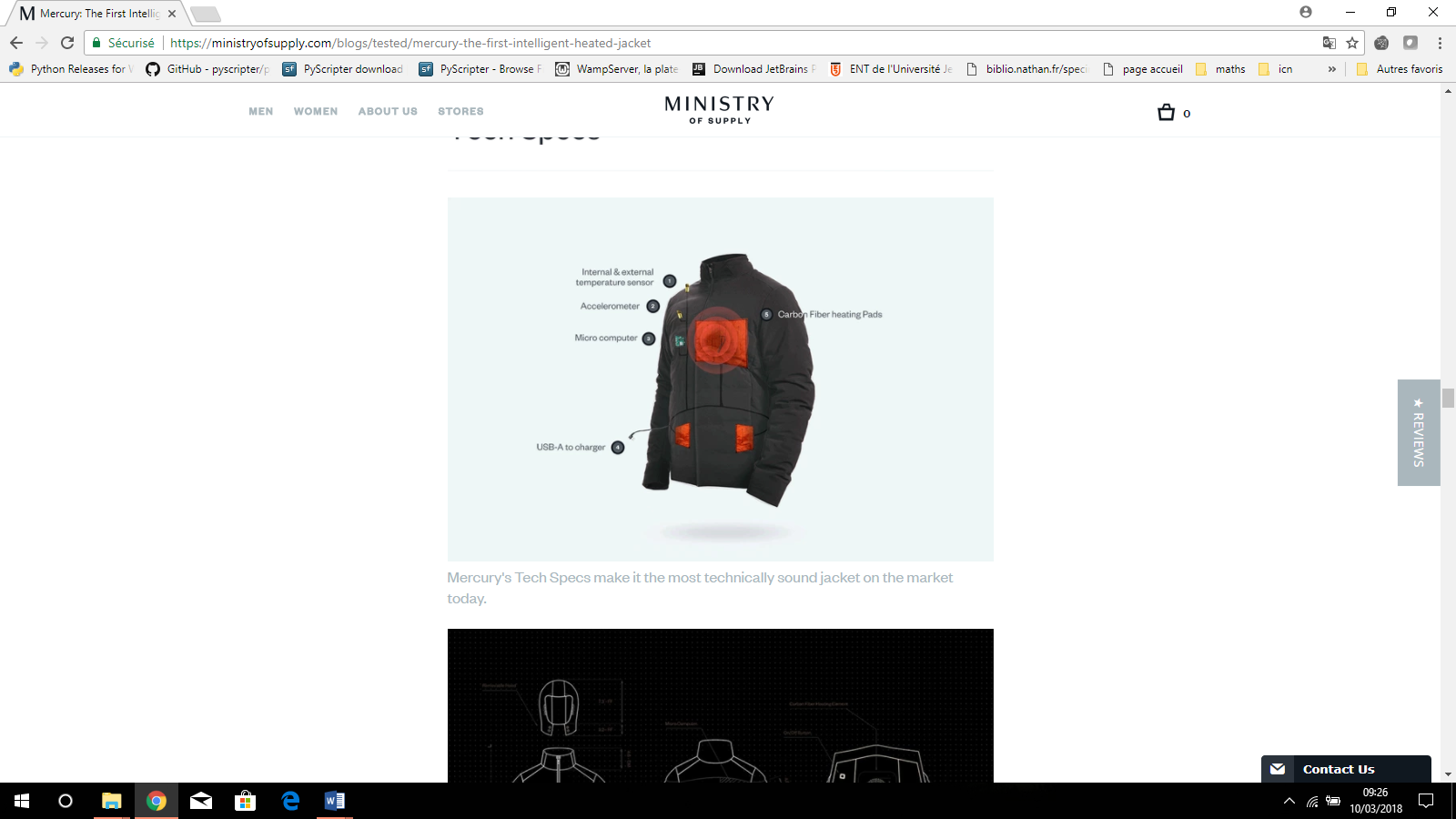 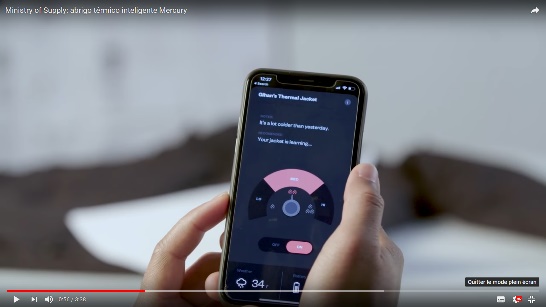 Question n°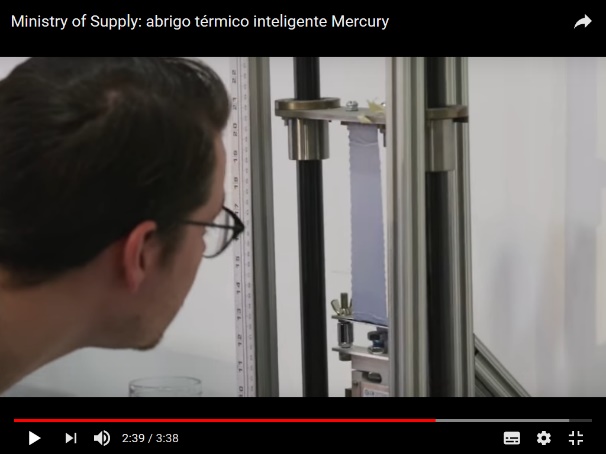 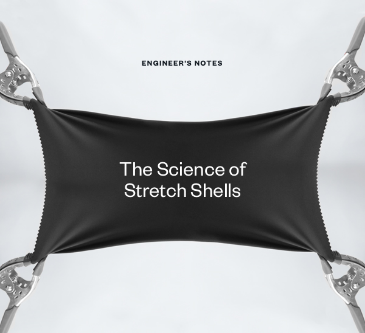 Quelle est la principale propriété qui a permis le choix de ce matériau au regard des essais en traction figure 8 , justifie?Quel est alors le matériau de protection extérieur choisi, se justifier par rapport au tableau figure 9 ?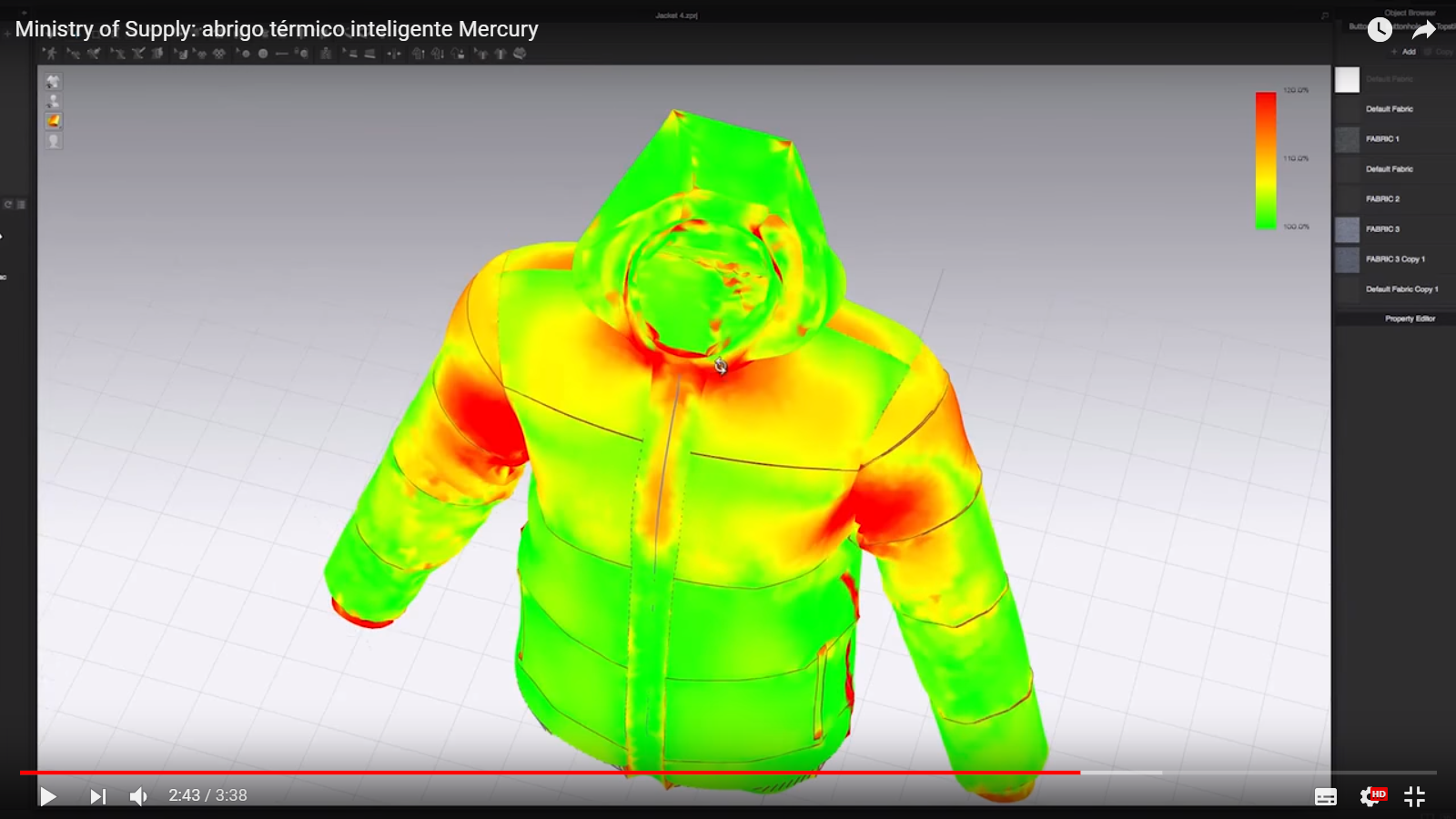 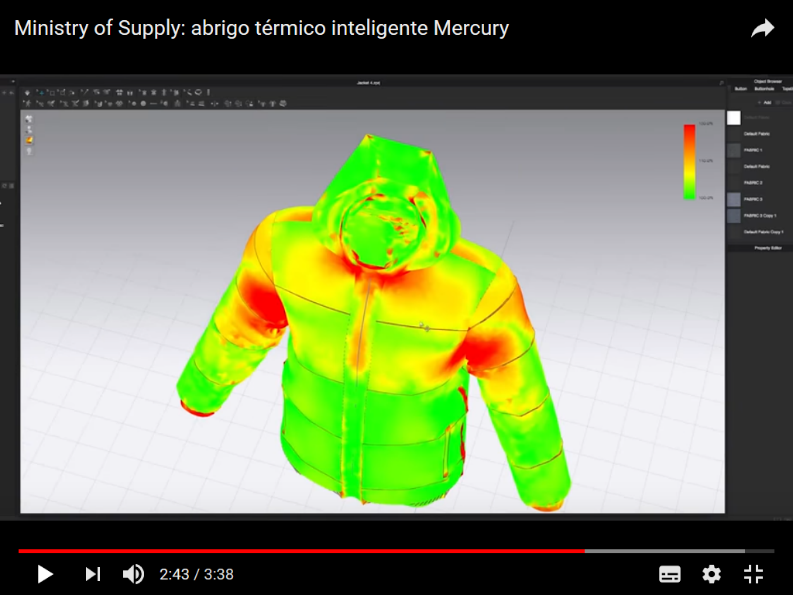 Question n°Pourquoi utilise-t-on ce modèle numérique (fig 10) de veste, qu’apport l’utilisation de ce modèle numérique ?Quel écart est mesuré, sélectionne la bonne réponse en utilisant la figure 11.écart modèle numérique <-> exigences
écart exigences <-> système réel (veste)
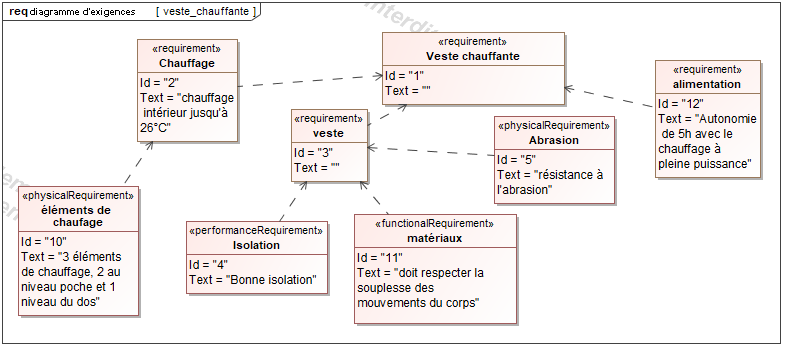 Question n°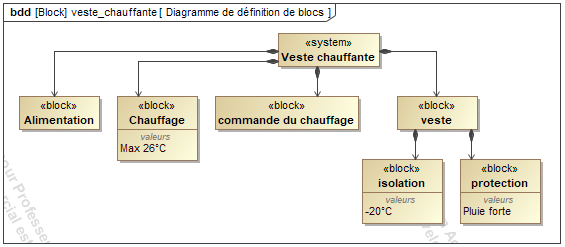 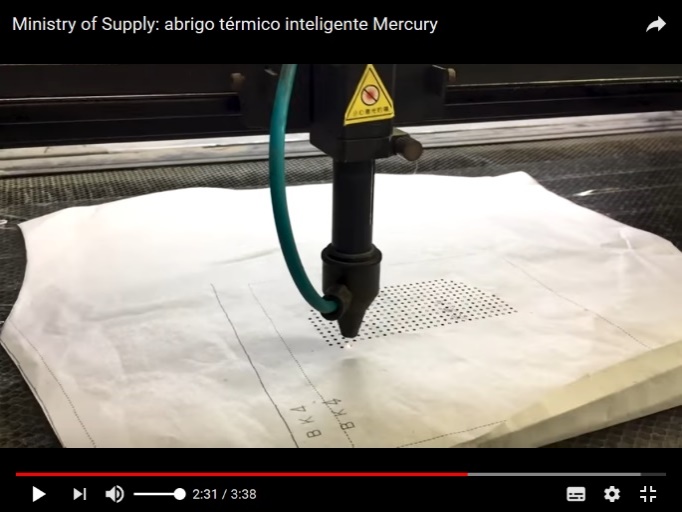 A quel bloc (fig 12) est associée la solution technique de la figure 13?Avant d’utiliser la découpe laser (fig 13), que faut-il faire ?Question n°On souhaite contrôler la tension de la batterie seule. Pour cela on a demandé à un fournisseur de batterie de rajouter ce bloc de contrôle de tension. En fait une batterie est composée de plusieurs éléments d’une tension qui peuvent varier entre 3,2V (batterie déchargée LED rouge) et 4,1V (batterie chargée LED blue) et LED verte entre ces deux niveaux de tension.L’association de ces éléments permet d’avoir une tension de 5V pour la prise USB en sortie.On lui a fourni le diagramme d’activité suivant.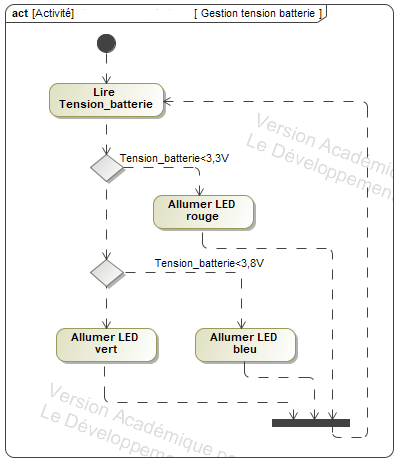 Complète le programme (sur la fig 15) associé au diagramme d’activité précédent (fig 14).Pour mettre la LED verte on positionne R=0, V=225, B=0Pour mettre la LED rouge on positionne R=225, V=0, B=0Pour mettre la LED bleu on positionne R=0, V=0, B=255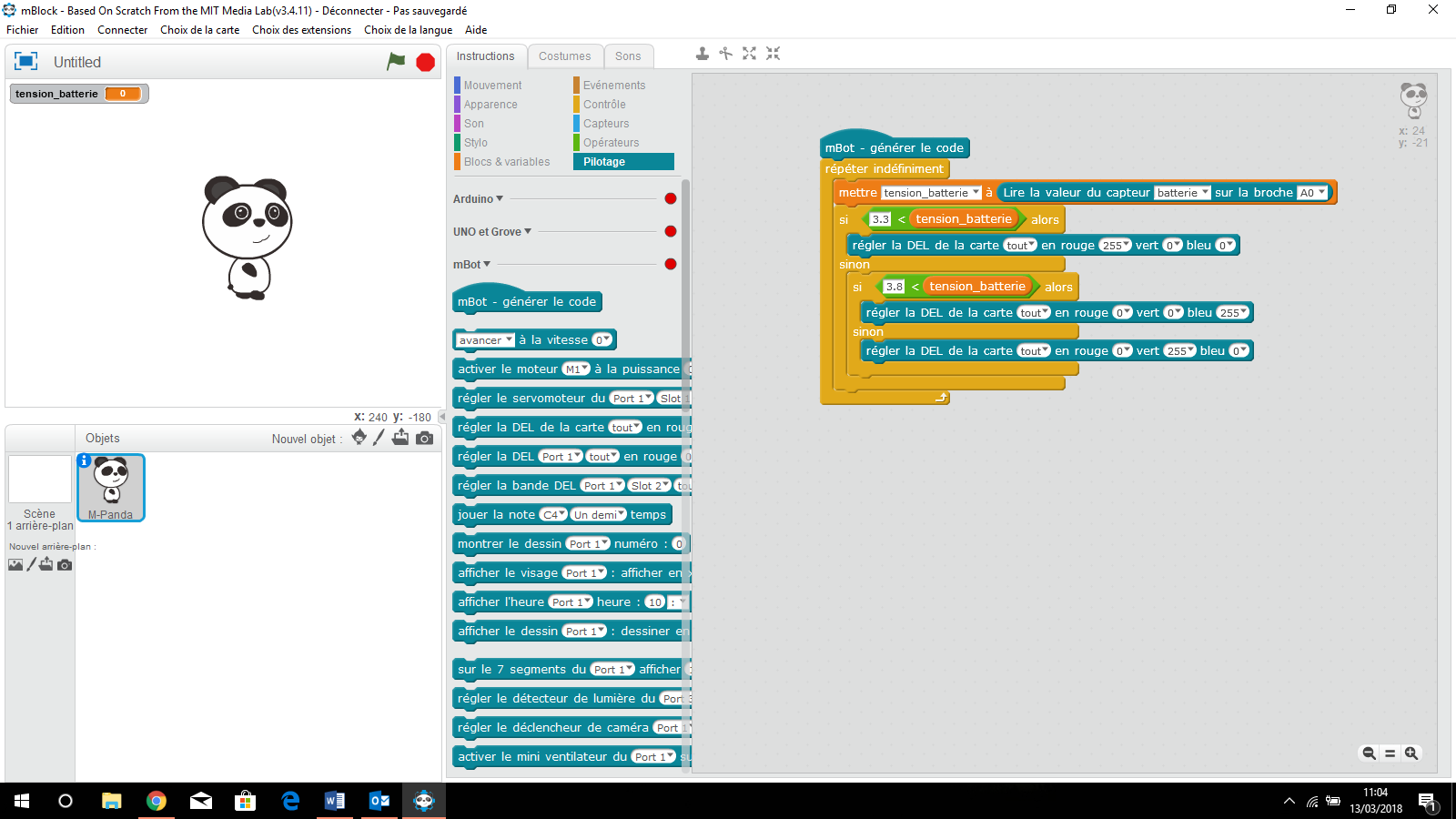 IsolationPolyester recyclé infusé avec des grains de café pour absorber les odeursTissus extérieurPolyuréthaneTension sortie5V. Elle permet aussi le rechargement sans contact d’une batterie de smartphone compatible.Autonomie de 5H à pleine puissance.Propriété du matériauPolyamide (Nylon)PolyesterPolypropylènePolyuréthane (Lycra)Densité1,141,380,911.25Résistance à l’abrasionTrès bonneBonneMoyenneBonneRésistance aux UVBonneTrès bonneMoyenneMoyenneAllongement à la rupture (%)201516400Température de fusion (°C)170220120260